ZÁVAZNÁ PŘIHLÁŠKA NA TÁBOR FATYMu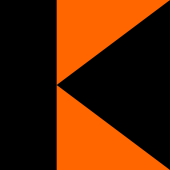 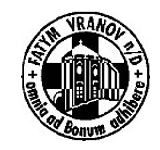 Zakroužkujte vybraný turnus:I. turnus: Hluboké Mašůvky (5. - 11. 7.) Noe s Luckou Růžičkovou AII. turnus: Hluboké Mašůvky (12. - 18. 7.) Noe s Luckou Růžičkovou BIII. turnus: Olbramkostel (19. - 25. 7.) Misionáři s Kristinou BletaIV. turnus: Vranov nad Dyjí (19. - 25. 7.) Mrazík s Bohumilou Hubáčkovou AV. turnus: Vranov nad Dyjí (9. - 15. 8.) Mrazík s Bohumilou Hubáčkovou BJméno a příjmení:                                     	Datum narození:Adresa:                                                       	Třída (současná):Jméno rodiče:                                            	Zdr. stav dítěte (popř. užívané léky):Telefon na rodiče:E-mail na rodiče: 					Podpis rodičů: ...................................ZÁVAZNÁ PŘIHLÁŠKA NA TÁBOR FATYMuZakroužkujte vybraný turnus:I. turnus: Hluboké Mašůvky (5. - 11. 7.) Noe s Luckou Růžičkovou AII. turnus: Hluboké Mašůvky (12. - 18. 7.) Noe s Luckou Růžičkovou BIII. turnus: Olbramkostel (19. - 25. 7.) Misionáři s Kristinou BletaIV. turnus: Vranov nad Dyjí (19. - 25. 7.) Mrazík s Bohumilou Hubáčkovou AV. turnus: Vranov nad Dyjí (9. - 15. 8.) Mrazík s Bohumilou Hubáčkovou BJméno a příjmení:                                     	Datum narození:Adresa:                                                       	Třída (současná):Jméno rodiče:                                            	Zdr. stav dítěte (popř. užívané léky):Telefon na rodiče:E-mail na rodiče: 					Podpis rodičů: ...................................ZÁVAZNÁ PŘIHLÁŠKA NA TÁBOR FATYMuZakroužkujte vybraný turnus:I. turnus: Hluboké Mašůvky (5. - 11. 7.) Noe s Luckou Růžičkovou AII. turnus: Hluboké Mašůvky (12. - 18. 7.) Noe s Luckou Růžičkovou BIII. turnus: Olbramkostel (19. - 25. 7.) Misionáři s Kristinou BletaIV. turnus: Vranov nad Dyjí (19. - 25. 7.) Mrazík s Bohumilou Hubáčkovou AV. turnus: Vranov nad Dyjí (9. - 15. 8.) Mrazík s Bohumilou Hubáčkovou BJméno a příjmení:                                     	Datum narození:Adresa:                                                       	Třída (současná):Jméno rodiče:                                            	Zdr. stav dítěte (popř. užívané léky):
Telefon na rodiče:E-mail na rodiče: 					Podpis rodičů: ...................................